Publicado en 41009 Sevilla el 30/09/2016 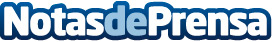 El coaching, una estrategia que cada vez usan más autónomos y micropymes para diferenciar sus negociosNo está ni es una moda, ha venido para quedarse, igual que pasó con la publicidad en los años 30 o el marketing en la década de los 60. Autónomos y micropymes han de utilizar estrategias que ya usan pymes y grandes empresas para poder conseguir –con ciertas garantías –sus objetivos empresariales, desarrollando planes de acción dirigidos al éxito; a la vez de armonizar un mayor equilibrio entre la vida familiar y sus negociosDatos de contacto:Manuel Jigato Rubiowww.quercusbpr.esNota de prensa publicada en: https://www.notasdeprensa.es/el-coaching-una-estrategia-que-cada-vez-usan_1 Categorias: Nacional Andalucia Extremadura Ceuta y Melilla Emprendedores Recursos humanos Otros Servicios http://www.notasdeprensa.es